27.04.2020 Понедельник Урок на платформе Zoom в 11:25p. 72 L’article partitive 29.04.2020 Среда Выполнить упражнения ниже: 11, 16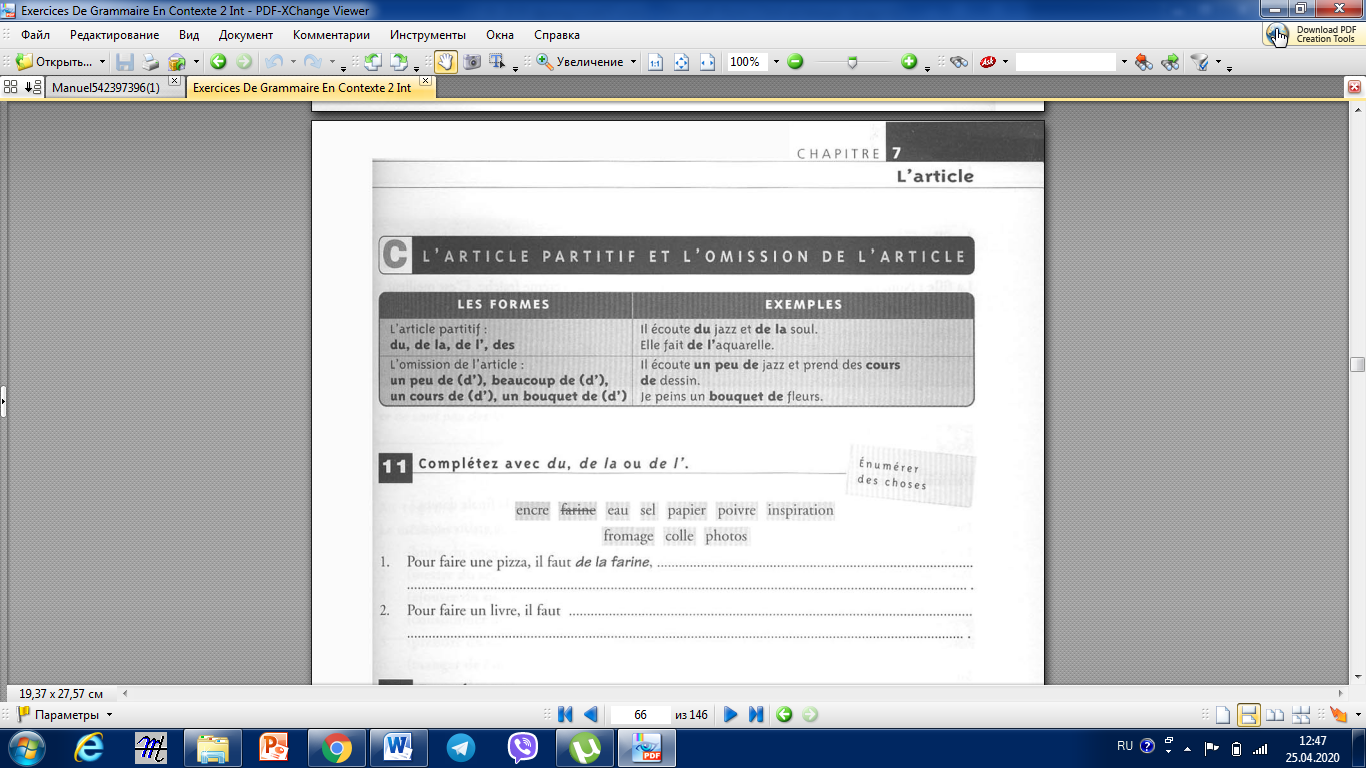 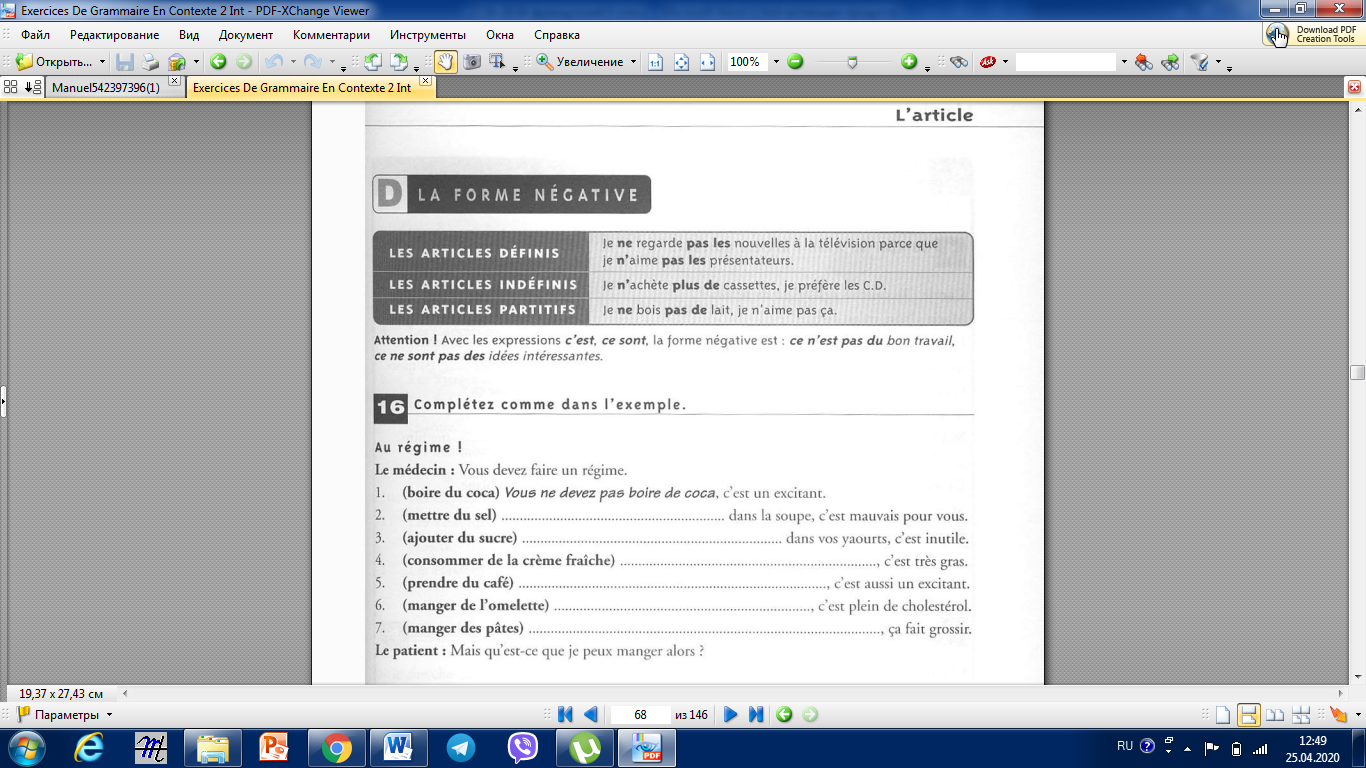 